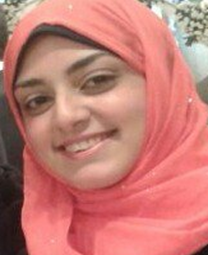 OLAOLA.335075@2freemail.com 	 Executive Assistant/ Customer service       ObjectiveSeeking a challenging position within professional environment providing opportunity for growth and career advancement, where I can apply and develop my knowledge, skills and abilities to meet the company or client work expectation. Careers Office Manager ,Executive Secretary ,Document control ,Data Entry.Personal information Qualification Faculty         	       : CMI institute of Computer Science. University		       : Communication ministry.   Graduation Year            : May 2006 – Grade/Good  Spoken Languages       : Arabic: Mother language.                               : English: Very Good. (Reading, Speaking & Writing)  Courses & TrainingInternational Computer Driving Licence CourseGraphic Design Course English Language coursesInternational English Language Testing System  (ILETS)Personal Skills:Good organisation skillsGood time management skillsConfidence with IT and computer packagesGood ability to stay calm and tactful under pressure.Able to Learn New ( Time Management, Communications , Computer & Language.. skills )Ability to work with groups and manage heavy work load.Work Experience Previous  job Main Duties & ResponsibilitiesProviding a complete telephone services by answering all the telephone calls Replenishing stationary and arranging for efficient operation of CEO’s office equipment.Managing reminders and following up by using Microsoft outlook Establishing and maintaining Filling system and Records.Previous JobMain Duties & ResponsibilitiesPerforming all the required forms by using (Word-Excel-PowerPoint-Access- Ms project).Documentation registration and data input recording.Writing letters & emails Answering telephone calls and handle them in appropriate manner.Computer SkillsAbility to repair hardware problems.Problem solution of hard and software conflictshelp with installation of new Hardware components (CPU, RAM, Sound, graphic, network board, printer etc.)Nationality: Egyptian Date of birth: 01/08/1987Gender Place of birth      Visa status   Driving Licence   : Female : Kuwait: Visit visa  : Available   (Egyptian Licence) Main Duites & ResponsibilitesPreparing correspondence, reports, and materials for publications and presentations.Setup travel arrangements.Writing all sorts of official letters in English and Arabic language addressed to the governmental and the private sectors.Performing all the general duties such as filling, emailing, photocopying and scanning.FromApril 2009   to  July 2011Job title     customer service and Receptionist CompanyThe GAP Hospital  (Alexandria- Egypt)               FromJul-2007 to Jan-2009Job title     Administrative Assistant Engineering Office ( Alexandria City)